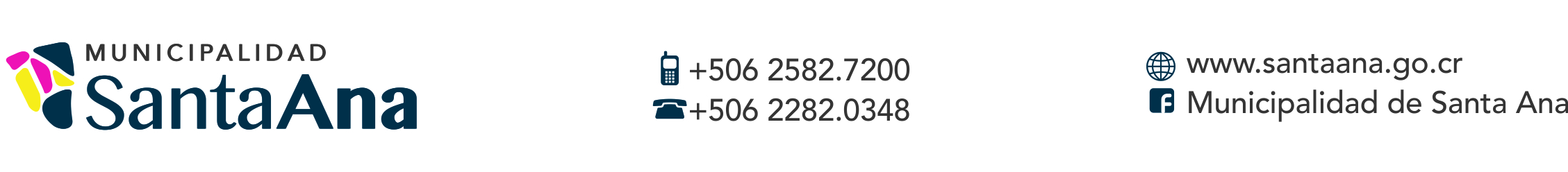 AYUDANTE TOPOGRAFÍACONCURSO INTERNO Nº CI-RH-01-2020RequisitosSegundo ciclo aprobado de la Enseñanza General Básica (sexto grado). Educación Deseable: Tercer Ciclo aprobado de la Enseñanza General Básica (noveno año). Experiencia: De 0 a 6 meses de experiencia en labores propias de la clase.Características del puesto:De acuerdo al perfil del puesto aprobado, se requiere que la persona que ocupe el puesto, presente habilidades para trabajar con sus compañeros, bajo presión y logre resolver tareas que se le asignen.Deberá tener el conocimiento y la experiencia necesarias para realizar las funciones propias del puesto, tales como confección de pines y estacas para levantamientos topográficos, aportar ideas para los levantamientos, apoyar las inspecciones de campo, mantener la limpieza y cuido de los equipos utilizados. Además debe participar activamente en la realización de las tareas manuales.Es responsable por la atención al público en general que se apersone a realizar trámites o consultas, debe ser de acuerdo a los más altos estándares de respeto y cortesía.